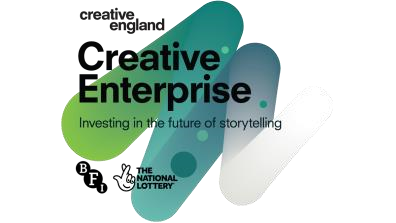  MARKET TRADER 2022/2023 PROJECT SPECIFICATION SHEET 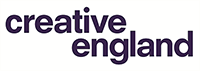 1 2 Submitted by:  Your Name  Links to Work (if available)  Please add a link to previous work, trailers, director's shorts, mood reels or pilots. Title of Project  Status of Project Early development/Late Development/Post Production/Completed  Early development/Late Development/Post Production/Completed  Genre Logline Brief synopsis Budget  Total budget Above the line Below the line Talent Producer(s) Director Writer  Principal cast (wish list or  confirmed?)  Marketing & Distribution  Key things to WHAT think about: is the film? Define the genre; is it commercial, art-house or a specialised genre release? How is it going to be positioned in the marketplace? How will you pitch this project?  WHO  is the target audience?  See details below  HOW can you make your film stand out in a crowded marketplace?  What is the hook?  Why should audiences choose your film? Are there any strategic promotions that could benefit you? WHEN Is the right time to bring your project to market? Is your film dependent on an A-list festival? Is it an awards contender? Main Selling Points of your Project:  Audience Analysis: (Define your audience in detail, age, gender, likes, dislikes, film platform  (cinema, DVD, VoD, TV etc they use, other interests) Primary Audience  1. 2. 3. 4. 5. Identify Project Marketing/PR/Promotiona l  Strengths/Opportunities:  (editorial, social platforms etc.) 1. 2. 3.  Identify Project Marketing/PR/Promotiona l  Weaknesses & Threats (how can these be overcome?)  1. 2. 3.  Finance Plan: Please detail how you propose to finance your project  